Структурное подразделение «Детский сад комбинированного вида «Аленький цветочек» МБДОУ «Детский сад «Планета детства» комбинированного вида»Рекомендации на тему «Что должен знать ребёнок  о родном крае»                                                                                       Подготовила:Пятаева М.В.                                                          февраль 2023 г.      Что должен знать ребёнок  о родном крае?«Красота родного края … - это источник любви к Родине. Понимание и чувствование величия, могущества Родины приходят к человеку постепенно, и имеет своими истоками красоту. Пусть ребенок чувствует красоту и восторгается ею, пусть в его сердце и памяти навсегда сохраняются образы, в которых воплощается Родина».В. А. Сухомлинский.Дошкольное детство – пора открытий. Задача взрослых – помочь ребенку делать открытия, наполнив их воспитывающим содержанием, которое бы способствовало формированию у него нравственных чувств. Какая притягательная сила заключена в том, что нас окружает с детства? Почему, даже уехав из родных мест на долгие годы, человек вспоминает их с теплотой, а живя в городе, селе, он постоянно, с гордостью рассказывает гостю о красоте и богатстве своего родного края? Думается, это – выражение глубокой привязанности и любви ко всему, что с ранних лет вошло в сердце как самое дорогое. Свою любовь к родным местам, представление о том, чем они знамениты, какова природа, каким трудом заняты люди – все это взрослые передают детям, что чрезвычайно важно для воспитания нравственных и патриотических чувств.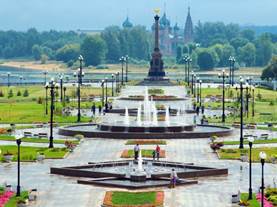 Формирование патриотических чувств проходит эффективнее, если детский сад устанавливает тесную связь с семьей. Необходимость подключения семьи к процессу ознакомления дошкольников с родным городом объясняется особыми педагогическими возможностями, которыми обладает семья и которые не может заменить детский сад: любовь и привязанность к детям, эмоционально-нравственная насыщенность отношений, их общественная, а не эгоистическая направленность и др.Очень важно, чтобы дети как можно раньше поняли, что большая Родина – Россия, Российская Федерация, она одна на всех, кто родился на ее просторах, полюбил ее, кто прилагает усилия, чтобы она стала еще краше, богаче, стала бы могучей державой. И каждому из нас надо уметь быть ей полезным. А для этого надо много знать и уметь; с детства совершать такие дела, которые были бы на благо своего дома, детского сада, города, а в дальнейшем – и на благо всей страны. Если человек заботится о Родине – значит, он является ее сыном, значит Россия для него – Родина.С малых лет ребенок может ощутить причастность к жизни своего народа, почувствовать себя сыном не только своих родителей, а и всего Отечества. Это чувство должно возникнуть еще до того, как ребенок осознает понятия «родина», «государство», «общество».Всем хорошо известно, что Родина начинается с родного дома, улицы, детского сада, города. Изучать с детьми места, где живешь, любить бродить по знакомым улицам, знать, чем они славятся, - задача, которая вполне по плечу любой семье. Условия детского сада не всегда позволяют обеспечить непосредственное восприятие социальной жизни. И здесь на помощь могут прийти родители. Задача родителей – углубить чувство любви к Родине, помочь ребенку открывать Родину в том, что ему близко и дорого. Дать детям доступные исторические сведения, пополнить представления о родном городе, показав все то, что свято чтут люди.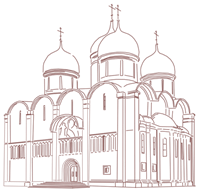 Чтобы дети, узнавая какие-то конкретные факты, наблюдая окружающую жизнь, могли путем простейшего анализа, обобщения впечатлений лучше представить себе, что их родной город является частью страны, необходимо дать им первоначальные сведения из географии, экономики, истории страны.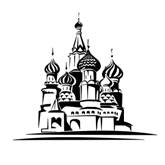 Задача взрослых – помочь ребенку в осмыслении доступных ему социальных явлений, а по возможности и приобщении его к жизни города.Знакомя детей с родным городом, нельзя умолчать о памяти старшего поколения – подвига ярославцев в дни Великой Отечественной войныСтарших дошкольников полезно познакомить с памятниками героическим защитникам.Для знакомства с городом широко используются экскурсии. Их воспитательная значимость во многом зависит от того, как они организованы. К предстоящей экскурсии следует и ребенка подготовить, и подготовиться самим взрослым: заранее продумать, что и как рассказать о том или ином объекте. Напомнить мальчикам, что они, как и все мужчины, должны снимать головной убор возле памятника. Важно заранее создать у ребенка соответствующий настрой.Во время прогулок в лес, в поле, к реке родители учат детей видеть красоту окружающей природы, бережно к ней относиться. Можно после прогулки предложить детям зарисовать свои впечатления.Помимо экскурсий и целевых прогулок для ознакомления детей с родным городом в вашем распоряжении имеется немало средств и методов: наблюдения, изменения в облике города, улиц; рассказ, объяснение взрослого в сочетании с показом и непосредственными наблюдениями ребенка; чтение детской и художественной литературы о родном городе и событиях, связанных с ним, а также рассматривание картин, иллюстраций, просмотр диафильмов. Наборы открыток, наборы с видами городов помогут дошкольникам познакомиться не только со своим городом, но и с другими. Разучивание стихотворений и песен, слушание музыкальных произведений о родном городе создадут у ребенка эмоциональное настроение.Привлечение ребенка к посильному общественно-полезному труду в ближайшем для него окружении в благоустройстве двора, улицы, территории детского сада. Ребенок более бережно относится к тому, что сделано его руками.Весь комплекс воздействия должен быть направлен на то, чтобы вызвать у дошкольника чувство восхищения родным городом, воспитать у него любовь и привязанность к тем местам, где родился и живет.И еще хотелось бы подчеркнуть особую значимость личного примера родителей в воспитании патриотизма и любви к своему городу.